Výkonný výbor okresního fotbalového svazu České Budějovice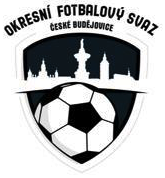 Nám. Přemysla Otakara II. č. 33  PSČ 370 21Tel. :  723 505 600,  e-mail  ofs.cb@seznam.cz________________________________________________________________________________Zápis ze schůze STK č. 24 ze dne 11.5.2022              Přítomni    :   Franěk, Šmejkal, Ferebauer, Čečka, Koláček, Chalupa        1.)   STK provedla kontrolu zápisů 20. kola okresního přeboru + III. třídy mužů.,               12. kola IV. třídy mužů, 18. kola OP dorostu a utkání mládežnických               družstev.               STK schvaluje všechna odehraná utkání.       2.)   STK projednala zápis z utkání 2. kola nadstavby OP starší žáci/sk. D               Mladé – Kamenný Újezd.               U družstva Kamenný Újezd byli v zápisu uvedeni 3 hráči ročníku 2006               V zápasu smí hrát pouze dva starší hráči.               STK vzala na vědomí vyjádření sekretáře Kamenného Újezdu, že hráč               David Phauser ID 06080140 byl uveden v zápisu chybně               a ani v utkání nenastoupil.       3.)   STK projednala zápis z utkání OP 16. kola mladší přípravky/sk. A              Lipí – Včelná , kdy utkání nebylo sehráno z důvodu nezpůsobilého terénu              pro déšť před utkáním.              Soupeři se dohodli na náhradním termínu dne 11.5. v 17.00 hodin.              Nesehrání utkání nebylo nahlášeno na sekretariát OFS.       4.)  STK upozorňuje všechny oddíly, že v případě nesehrání utkání je domácí oddíl               povinen toto ihned telefonicky sdělit sekretáři OFS a následně mailem potvrdit!       5.)  STK znovu projednala nesehraný zápas 15. kola OP mužů Srubec – Jankov B                dne 2.4.2022.a nezjistila pochybení ve svém rozhodnutí – viz Zápis STK č, 23             ze dne 4.5. 2022.             STK současně vzala na vědomí žádost předsedy Sj. Srubec p. Kamaryta             o nové prošetření nesehraného utkání.             STK předala žádost oddílu Sj Srubec k řešení výkonnému výboru OFS.             STK upravila výši náhrady cestovného pro oddíl Jankov na 1.320,- Kč.             Faktura bude vypořádána až po rozhodnutí výkonného výboru OFS.     6.)   Informace -  nadstavby soutěží okresního přeboru mladších žáků a dorostu:        -   nadstavba soutěží mladších žáků + dorostu bude zveřejněna v IS FAČR            v pondělí dne 16. května  ráno - po skončení základní části soutěží            o víkendu 14. + 15 května 2022            Žádáme oddíly, aby případné dohody pro změny termínů nahlásily            po uveřejnění v IS FAČR            co nejdříve sekretáři OFS mailem nebo na telefon 723 505 600 !7.)   STK uděluje dle RMS článek 17/písmeno i) pokutu ve výši 50,- Kč za hrubé závady        v zápisech o utkání těmto oddílům mládeže :        -  Týn nad Vltavou  -   16. kolo  OP ml. přípravka/sk. B    (nevyplněna hlavička zápisu)          -   Nová Ves             -  16. kolo OP ml. přípravka/sk. C    ( nepotvrzena zákl. část zápisu)        -   Dobrá Voda         -  16. kolo  OP ml. přípravka/sk. C    (nepotvrzena zákl. část zápisu                                                                                                                                rozhodčím)        -  Ledenice              -  16. kolo OP ml. přípravka/ sk. C    (nepotvrzena zákl. část zápisu)        -  Trhové Sviny        -  16. Kolo OP ml. přípravky/sk. C    (nepotvrzena zákl. část zápisu)        -  Slavia ČB             -  17. kolo OS ml. žáci/sk. A              (rozhodčí současně i jako                                                                                                                       vedoucí družstva)             Zapsal    :.   Miroslav Šmejkal              Schválil   :    Karel Franěk